                      KANNUR UNIVERSITY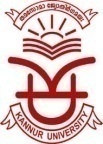                             MANANTHAVADY CAMPUSEdavaka Post, WAYANAD Dt. 670645 Ph: 9947111890 Sri.Hareendran P,Campus Director .                                                                                                      Mail:cdmananthavady@kannuruniv.ac.inKUC/Mndy/Works /Campus-2024/01                                                                                              19-01-2024Quotation NoticeQuotation for the Supply and Fixing of  Window Glasses and window stoppers  for Womens Hostel  ,Kannur University Mananthavady CampusSealed competitive Quotations are invited from the authorized dealers/Contractors having proven track record for the “Supply and Fixing  Window Glasses and window stoppers”  for Womens Hostel,,Kannur University ,Mananthavady Campus.Quotation with details of meterials,price etc. should reach to the Campus Direcor,Kannur University,Mananthavady Campus ,Edavaka P O ,Mananthavady, Wayanad , -670645 Pin  on or before 31/01/2024, 2 PM and late quotations will not be accepted. The quotations will be opened at 3 PM on the same day in the presence of such of the quotationers or their authorized representatives who may be present at that time. SCHEDULESPECIFICATION OF ITEMS OF USE AND WORK  INFORMATIONTERMS AND CONDITIONS1. The total amount quoted should be inclusive of GST and all other charges, if any. 2. Quotation should be valid for a minimum period of three months. 3. Details of Warranty Condition and nearest service/maintenance centre should be provide along with quotation.4. Supplier shall deliver and Fix  the items at the locations mentioned above.5-The payment in this regard will be made to the end beneficiary on production of  bill and vouchers  with satisfactory completion  certification and on receipt of admissibility  certificate from EE OF Kannur University within the approved estimate .6-Supply of items and it,s Fixation  work should be complete within 10 days of acceptance of supplyor work order  7. The Campus Director ,Mananthavady Campus reserves the right to accept or reject the quotation and to trade or not to trad , without assigning any reason.	                                                                                                       S/dGST. No.32AAAGK0152J1ZT                                Campus Director ,Mananthavady Campus  To1-The Computer Programmer/WebManager2-Notice BoardQUOTATION NOTICE NO KUC/Mndy/Works /Campus-2024/01NAME OF WORK Supply and  Fixing of  Window Glasses and window stoppersLOCATION TO SUPPLY & INSTALLWomens Hostel,Kannur University,Mananthavady  CampusQUOTATION SUBMISSION END DATE AND TIME 31/01/2024 at 2pmQUOTATION OPENING DATE AND TIME 31/01/2024 at 3pmSl.NoProduct Specification Required QuantityWork13mm Glass of Size 18- Inchx19-Inch 30, Nos Fixing the new matching and first standered    glasses instead of existing 30 Nos of  Broken windows 2Silicone Sealant Clear -260 ml15 ,NosUse the Silicone Sealant Clear -260 mlx15 Nos fully - propationally to fix the 30 Nos window glasses 3Window Stopper Steel(27cmx2cmx4cm)150Fixing the fully Window Stopper Steel-150 Nos to the windows - Womens Hostel